Cher (e) Adhérent (e), Le Comité FNACA 18ème organise un Déjeuner-Dansantle jeudi 7 avril 2016 à 13 heures Salle des Fêtes de la Mairie du 18ème1, Place Jules Joffrin 75018 Paris.Métro ligne 12 (station Jules Joffrin)  Bus 31, 60, 80, 85 (arrêt Jules Joffrin)Le prix est fixé à 42,00 € par personneKir pétillant à la framboise et ses toasts chaudsFoie gras maison au pain d’épices et sa quenelle de figuesTimbale océane à la bisque de homardTrou MandarineFilet de veau sauce aux cèpes Légumes : Pommes grenailles, Duo de carottesSalade et duo de fromagesImpériale chocolat mandarineBergerac moelleux  Blanc Muscadet, Bordeaux rouge supérieur, Eau pétillante et plate, Jus de fruits, CaféLes réservations devront être adressées avant le 20 mars 2016.Toute inscription devra être accompagnée d’un chèque correspondant au nombre de participants (établi à l’ordre du Comité FNACA 18ème et adressé 28, rue Affre 75018 Paris).Les réservations non accompagnées du règlement ne seront pas prises en compte.Dans l’attente de nous rencontrer, veuillez agréer, Madame, Monsieur, cher(e)   Adhérent(e)  l’expression de nos sentiments les plus cordiaux.  Le Bureau…………………………………………………………………………………………………………………………………………………………………………………………………………………………………………………………..M. ou  Mme ……………………………………………………………………………………………………………….………………………………………………Adresse :.……………………………………………………………………………………………………………………………………………………………………..Téléphone :……………………………..…..Portable :……………….…………..………….Maïl :……………………………………………………………..Souhaite participer au déjeuner  sera accompagné de  …………… personnes                      Date et SignaturePrix du menu 42,00 € par personne  Soit 42,00 €  X …………Total :……………........ €A retourner : 28, rue Affre 75018 PARIS, accompagné du chèque libellé à l’ordre du Comité FNACA 18ème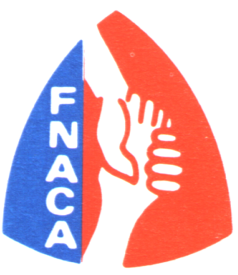 Fédération Nationale des Anciens Combattants en Algérie Maroc et Tunisiedéclaré à la Préfecture de Paris le 23 décembre 1969 sous le N° 00022085 PSiret : 534 857 396 00012Siège Social : 28, rue Affre 75018 ParisPortable 06 62 58 68 27Comité FNACA 18ème28, Affre 75018 ParisDéjeuner-Dansant du 7 avril 2016 à 13 heuresSalle des Fêtes de la Mairie du 18ème  1, Place Jules Joffrin  75018 ParisMétro : ligne 12 (station : Jules Joffrin)  Bus : 31, 60, 80, 85 (arrêt Jules Joffrin)